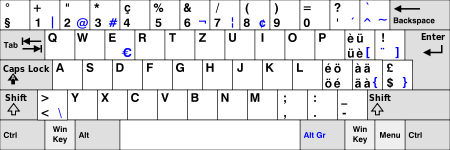 1. Aufgabe:Schreibe deine Schul-E-Mail-Adresse hierhin auf die Linie. Wie machst du das @-Zeichen?2. Aufgabe:Du möchtest ‚‘Noël‘ und ‚‘Mélanie‘ eine Nachricht senden. Wie schreibst du das ‚‘ë‘ und das ‚‘é‘?3. Aufgabe:Was geschieht, wenn du die Taste ‚‘caps lock‘ drückst?4. Aufgabe:Mit welchen Tasten kannst du einzelne Buchstaben löschen?5. Aufgabe:Mit welcher Tastenkombination kannst du einen ganzen Text markieren?6. AufgabeSchreibe das Wort ‚‘Computer‘ in roter Farbe und unterstreiche es anschliessend. 1. Aufgabe:Schreibe deine Schul-E-Mail-Adresse hierhin auf die Linie. Wie machst du das @-Zeichen?s.vorname.nachname@rzsz.ch => ich drücke ‚‘alt gr‘ und die Zahl 22. Aufgabe:Du möchtest ‚‘Noël‘ und ‚‘Mélanie‘ eine Nachricht senden. Wie schreibst das ‚‘ë‘ und das ‚‘é‘?:Für ‚¨‘ë‘ die Taste Links von ‚‘return‘ drücken und dann das normale e; für ‚‘é‘ – ‚shift und das ö3. Aufgabe:Was geschieht, wenn du die Taste ‚‘caps lock‘ drückst?ALLE BUCHSTABEN WERDEN GROSS GESCHRIEBEN4. Aufgabe:Mit welchen Tasten kannst du einzelne Buchstaben löschen?‚‘delete’ oben ganz rechts=> löscht vorwärts; ‚‘backspace‘ löscht rückwärts5. Aufgabe:Mit welcher Tastenkombination kannst du einen ganzen Text markieren?ctrl und Taste ‚‘a‘6. AufgabeSchreibe das Wort ‚‘Computer‘ in roter Farbe und unterstreiche es anschliessend. ComputerDie Schweizer TastaturDie Schweizer Tastatur